	                                                                                                             
                                                                                                                                               ARTE E COSTUMI MARINESI 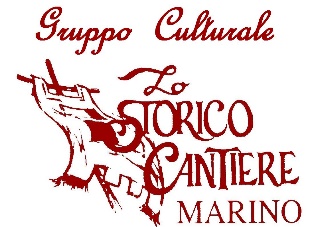 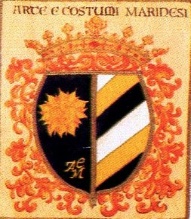 Corteo storico  95^ sagra dell’Uva  2019Il corteo si svolge nelle 3 giornate di                     Sabato  5      Domenica  6    e Lunedi 7 Ottobre Sabato 5     ore 17,30  da Piazzale degli Eroi:IL BANDITORE a  CAVALLO  percorre il   centro storico per invitare il popolo alle logge del Palazzo ad ascoltare  l’annuncio  della vittoria della Battaglia di Lepanto  contro  i turchi  e il  ritorno  del valoroso Marcantonio Colonna:ore 18,30 :  Piazza della Repubblica,  scalinata Palazzo Colonna     annuncio del Governatore  e spettacolo sbandieratori  “Lo Scudo di Lepanto”Domenica 6 :   ore 15,30   Il Corteo storico si snoda da due  diversi  punti :da Palazzo  Colonna  uscita     con   Felice Orsini ,consorte di  Marcantonio Colonna , i  figli,  il governo , i priori e tutto il corteo  delle famiglie  nobili  ( dame , paggi, ancelle, guardie,  alfieri  e tutto il popolo   )  gruppi di musici e sbandieratori da Villa Desideri  :il corteo bellico con Marcantonio Colonna   e i suoi condottieri ( Sebastiano Venier, Giovanni D’Austria, Gianandrea Doria) )  comandanti  ,  capitani,  soldati con il  tesoro vinto ai turchi ,  falconieri   schiavi e principi turchi , gruppi folkloristici di sbandieratori e musici .I due cortei percorrono il centro storico  per l’incontro   a P.zza Matteotti di Marcantonio Colonna  con la consorte   e il Governatore il quale consegna  la chiave  a Marcantonio  che saluta il popolo  Si ricompongono  due cortei percorrendo il centro storico per proseguire insieme verso Palazzo Colonna dove si conclude . Lunedi 7  ore 18.30      Tutto il corteo  si snoda da Villa Desideri  percorrendo  il centro storico  per concludersi nella Basilica di San Barnaba Apostolo  con la preghiera di ringraziamento per la vittoria riportata a Lepanto da parte  di Marcantonio alla Madonna del SS.  Rosario , saluti e ringraziamenti delle autorità civili , religiose e delle presidenti delle associazioni .